REPASO MATEMÁTICAS TERCERO 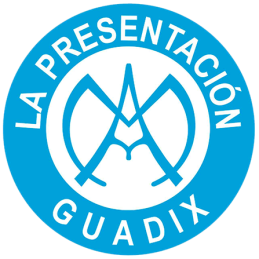 1) Calcula mentalmente las siguientes tablas. Una vez hecho, pásalas a tu libreta.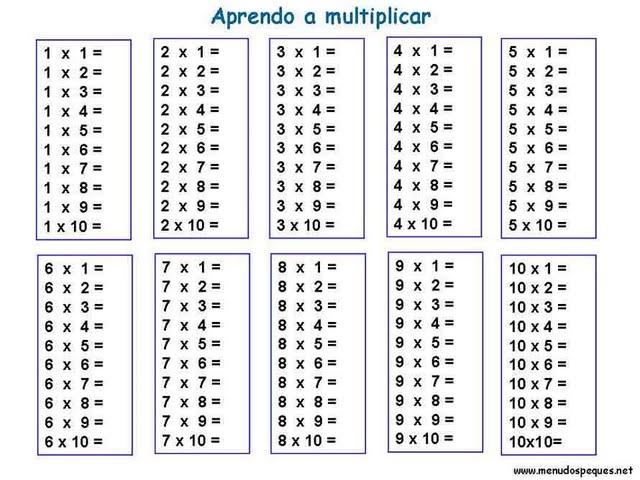 2) ¿Eres capaz de resolver estas operaciones en menos de 1 minuto? Cronométrate y supera tu propio récord.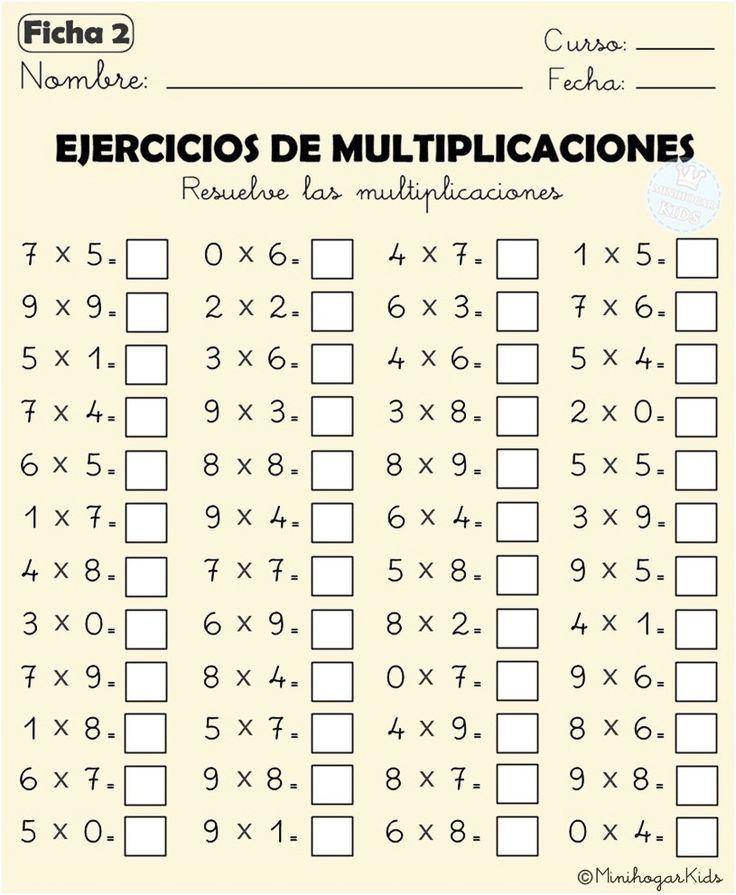 PROBLEMAS (Datos, planteamiento, operación y solución)- Un camión, cuando sale del almacén , lleva en el depósito 84 litros de combustible. Al llegar a su destino le quedan en el depósito 38 litros. ¿Cuántos litros ha gastado en el viaje? - Un comerciante compró 1.456 kilos de plátanos y vendió tres partidas de 214, 156 y 372 kilos. ¿Cuántos kilogramos le quedaron por vender? - En un concurso Pablo ha conseguido 97 puntos y su pareja, Antonia, ha logrado 19 puntos menos que Pablo. ¿Cuántos puntos ha conseguido Antonia? ¿Cuántos puntos han conseguido entre los dos? - En nuestra pandilla somos 8 amigos y cada uno tiene 5 canicas. ¿Cuántas canicas tenemos entre todos? - Jaime tiene el doble de cromos que Aroa, y Pablo, el triple. ¿Cuántos cromos tiene Jaime? ¿Y Pablo?	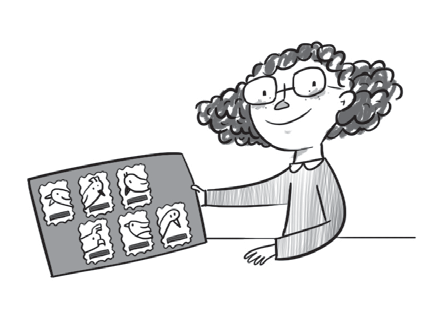 - Señala las igualdades que sean ciertas.